Formulär förfrågan om planmöteFör att på bästa sätt fånga upp era frågeställningar och förväntningar inför ett eventuellt planmöte ber vi er att svara på nedanstående frågor. Det ifyllda formuläret skickas till linnea.m.bjork@lansstyrelsen.se, detaljplanesamordnare på Enheten för samhällsplanering.Skede: 	Tidigt skede innan samråd
	Efter samrådsyttrande
	Efter granskningsyttrande
	Avgränsning av miljökonsekvensbeskrivningBerörda fastigheter/namn på planområdetVid tidigt skede ange fastighetsbeteckning alternativt bifoga en separat kartbild med planområdet ungefärligt markerat. Är det ett senare skede räcker det med att ange plannamnet.Syfte med mötetAnge kortfattat vilket syfte ni ser att mötet harFrågeställningarKonkretisera era frågeställningar och vad ni önskar stämma av med LänsstyrelsenMötesdeltagareAnge namn och funktion på vilka som avser delta.ÖvrigtAnge om ni ser behov av särskild sak kompetens kopplat till de planfrågor ni vill diskutera.Önskemål om mötesformat: 	Fysiskt (Södergatan 5, Malmö)
	Digitalt** Om mötet är digitalt kan vi bjuda in till Skype-möten. Önskas ett annat mötesprogram (tex Teams) går detta bra men vi behöver få en inbjudan från er på kommunen.  Inför planmötet, tänk på att:
Länsstyrelsen behöver få ta del av mötesunderlaget senast två veckor innan mötet. Detta innefattar bland annat de frågeställningar din kommun önskar stämma av med Länsstyrelsen och kommunens preliminära bedömning gällande dessa frågor. Planmötet är en dialog främst mellan kommun och Länsstyrelsen. För att mötet ska vara så effektivt som möjligt ser Länsstyrelsen att exploatör och konsulter endast deltar i mån av tid.Behöver ni avboka, meddela oss så fort som möjligt.Så här hanterar Länsstyrelsen personuppgifterInformation om hur vi hanterar dessa finns på www.lansstyrelsen.se/dataskydd.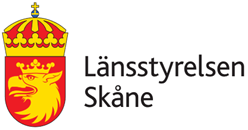 